Arbeitsblatt «Qualität einer Meldung beurteilen» 								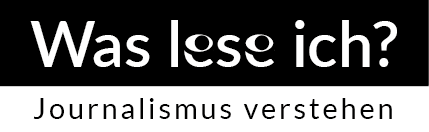 Beurteile zwei Varianten einer Meldung.Beachte dabei diese Fragen:Empfindest du den Inhalt als neu, wichtig und interessant?Ist die Meldung kurz, klar und verständlich formuliert?Ist die Meldung nach dem Prinzip «Vom Wichtigen zum Unwichtigen» aufgebaut?Werden die 7 W-Fragen beantwortet (WAS ist passiert? WO ist es geschehen? WANN ist es passiert?WER war beteiligt? WIE geschah es? WARUM geschah es? WER hat informiert?)Ist die Meldung für die Einwohner*innen von Neustadt von allgemeinem Interesse?Werden die Fakten ohne kommentierende Wertungen des/der Journalist*in mitgeteilt?